Progetto di formazione Istruttori ed Esperti Velisti LNI – (Lombardia e Triveneto)IntroduzioneIl percorso di formazione che si va sperimentando nell’area di Lombardia e Triveneto è strutturato su tre livelli. La figura di riferimento è quella dell’Esperto Velista, soggetto definito nelle Leggi e normative nazionali sulla Nautica da Diporto.La formazione di coloro che insegneranno la cultura nautica deve tener conto, e quindi verificare, la competenza tecnica da questi posseduta, ma soprattutto deve sviluppare la capacità di trasmettere tali competenze agli allievi dei corsi di vela differenziati per età, livello e tipologia di corso. Pertanto “metodo” e “didattica” sono i fattori principali da sviluppare.Nel rispetto del principio della “formazione continua” anche i formatori hanno bisogno di occasioni per arricchire le proprie competenze a vantaggio dei loro discenti. È consigliabile favorire opportunità di scambio delle esperienze fatte nei vari corsi e condividerle con i colleghi delle varie Regioni in seminari a carattere nazionale o interregionale.Periodo corsiCorso Istruttore di base:		novembre 2017 – febbraio 2018
Corso Istruttore di Vela Costiera:	ottobre 2017 – febbraio 2018
Corso Esperto Velista:			ottobre 2017 – marzo 2018Quali obiettivi?articolazione del percorso didattico fondata sui compiti effettivi svolti dagli istruttori sul campo; valorizzazione delle esperienze acquisite in altri contesti;apertura a collaborazioni con altri enti/organismi aventi rilevanza per lo sviluppo della cultura nautica e marinaresca (competenze trasversali); formazione qualificata, qualificante e permanente.Principi ispiratori per la formazioneDALL’INPUT (num. ore) ALL’OUTPUT (raggiungere le competenze necessarie)RICONOSCIMENTO DELL’ESPERIENZA E DELLE COMPETENZE RAGGIUNTEQUALIFICAZIONE ABBINATA CON UN SISTEMA DI LICENZE DI ABILITAZIONEFORMAZIONE PERMANENTERICONOSCIMENTO E TRASFERIBILITA’ DI CREDITIINTRODUZIONE DI NUOVE COMPETENZE (es. Assistenti al carteggio, …)Competenze degli Istruttori LNI fino a Esperto Velista3 livelli di qualifica, con differentiConoscenze (teoriche e/o pratiche): generali, legate ad istruzione e apprendimento; specifiche, legate alla pratica nauticaAbilità (generali o trasferibili, specifiche o tecniche)Competenze (differenti gradi di responsabilità e autonomia dove riconosciuti)Il Credito formativo1 punto credito = 24 ore medie  di lavoroUnità didattiche ed esperienziali (skills)  = x creditiModalità: attività guidate (lezioni teoriche e pratiche); studio personale (a casa, ricerca e produzione di testi e materiali); attività professionale certificata (tirocinio, attività come atleti, dirigenti, tecnici)I crediti relativi alle abilità personaliApprendimento informale e non formale, fino a 2 + 2 creditiAttività di istruttore fino a max 10 creditiRuoli rivestiti in ambito nautico, fino a max 6 creditiProduzione di articoli/manuali fino a 3 creditiLe unità di apprendimento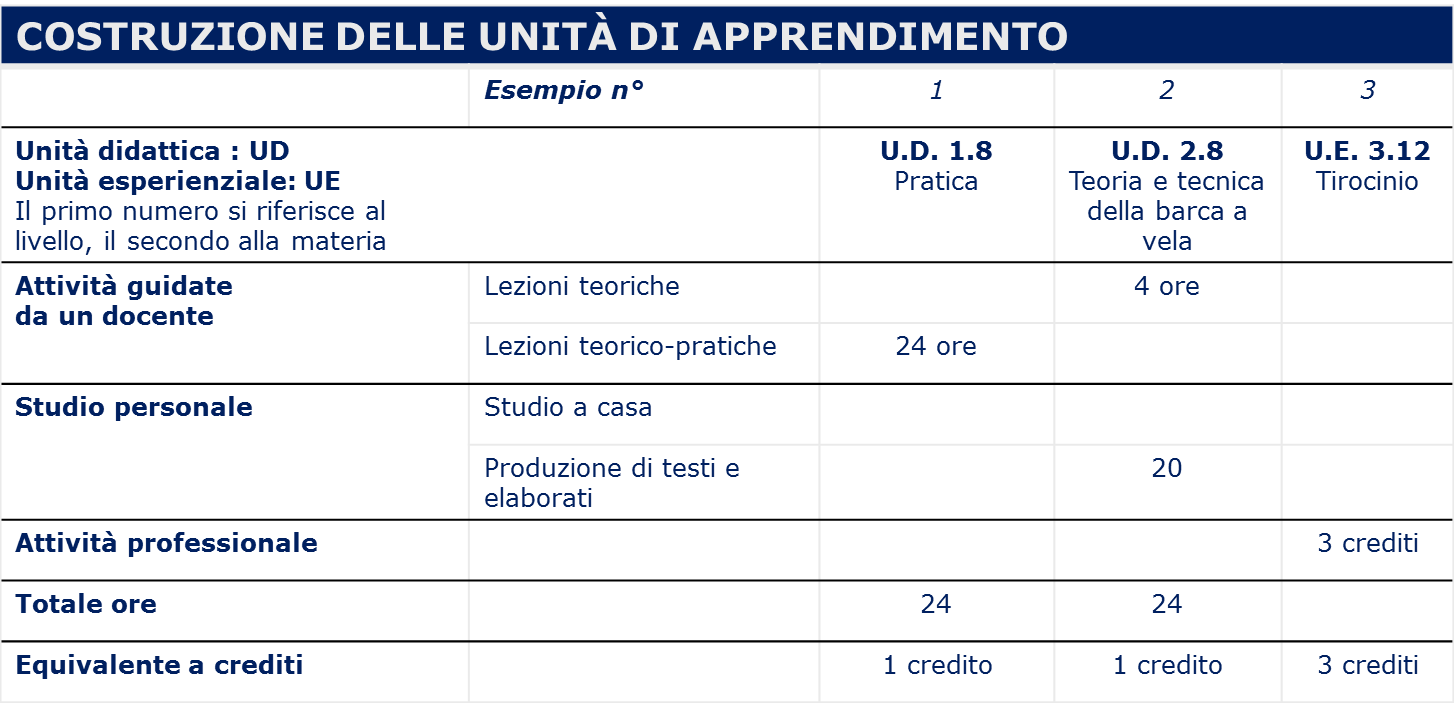 Abilitazione e formazione permanenteLa qualifica di Esperto Velista ha validità 5 anni, dal momento del rilascio. Viene rinnovata dalla Presidenza Nazionale su richiesta dell’interessato e presentazione del libretto dell'E.V. (certificato dal Presidente di Sezione) in cui sia riportata l'attività di istruzione svolta con associazione LNI ininterrotta nei 5 anni considerati e svolgimento di una regata/veleggiata almeno sociale ogni annoUn esempio di percorso